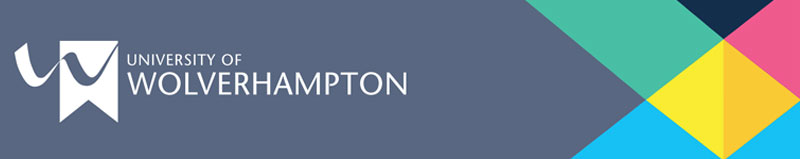 Parental ApprovalYou have applied as a person who will be under the age of 18 for the study intake applied for - our current admissions procedure requires us to contact the parents/guardians/carers of any applicants who will be under the age of 18 by the time they commence their studies. Parents/guardians/carers are required to support applications in writing and agree to retain legal responsibility for the applicant until the age of 18 including accepting full liability for any debts incurred to the University. We are not able to accept an electronic signature. Once this form has been completed please scan and upload this to your e:Vision account. As the parent/guardian/carer by completing this form you are consenting to and providing permission for the named applicant above to both travel to and live independently in the UK for the duration of their studies at the University.Important: You will also need to provide and upload to e:Vision a copy of your birth certificate (or another government issued document) that shows the name of your parents.University of Wolverhampton | The Housman Building | Camp Street | Wolverhampton | WV1 1AD | www.wlv.ac.uk   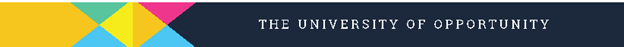 Applicants DetailsApplicants DetailsStudent IDFull nameCourse of StudyAuthorisation 1Authorisation 1Please confirm relationship to applicant: (Parent/guardian/carer)Full name SignatureDateAuthorisation 2Authorisation 2Please confirm relationship to applicant: (Parent/guardian/carer)Full NameSignatureDate